My Hospital PassportImportant information that hospital staff need to know about me, my health and my support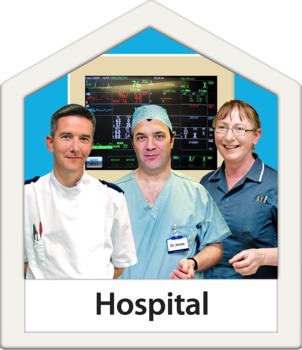 Things you need to know about meThings you need to know about me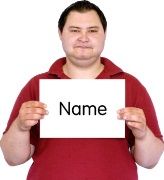 Name:I like to be known as: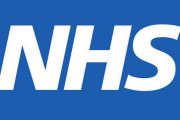 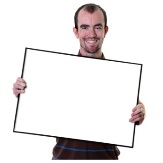 NHS number: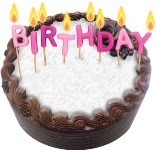 Date of Birth: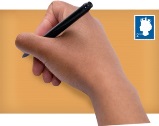 Address: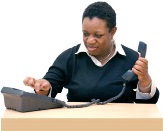 Telephone number: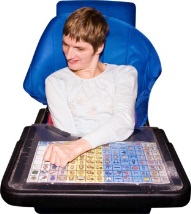 How I communicate: 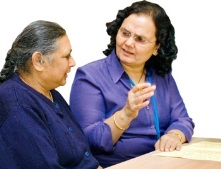 The language I speak/understand: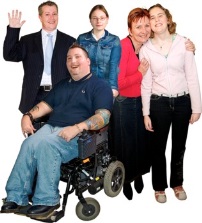 Family or support contact person: Relationship to me:Contact’s address:Contact’s telephone number: 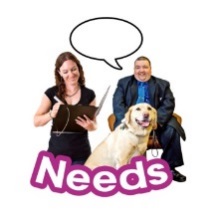 A summary of my support needs: 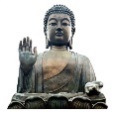 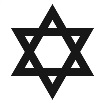 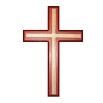 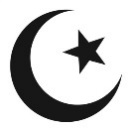 My Religion: My religious needs: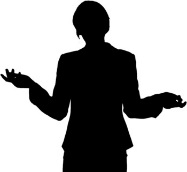 My ethnicity: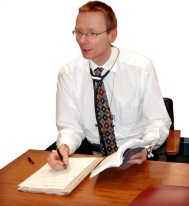 My G.P: My G.P’s address: My G.P telephone number:Other professionals that are involved in my support and care: 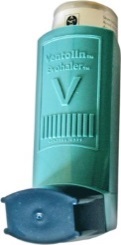 Allergies: 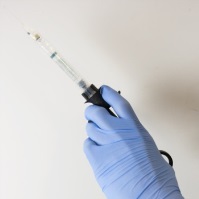 Medical interventions (how to take my blood, take blood pressure, give injections, etc…):  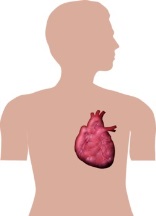 Important information about my heart: 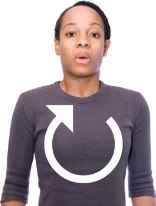 Important information my breathing: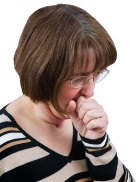 Any risk of choking (eating, drinking, swallowing…): 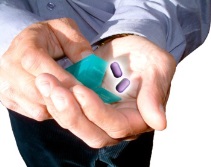 Current medication: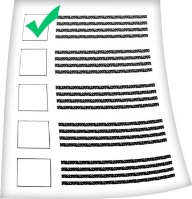 My medical history/treatment plans: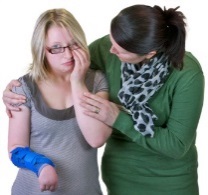 What you must do if I’m anxious or upset:Things that are important to meThings that are important to meHow you must communicate with me:How I take my medication: - 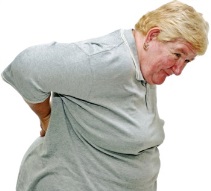 How you know I am in pain: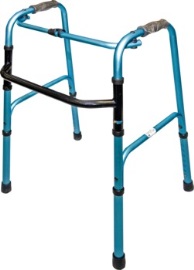 Moving around (posture in bed, walking aids):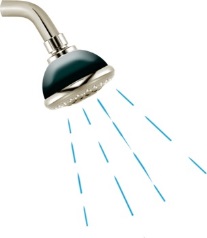 Personal care- Dressing/ Washing etc 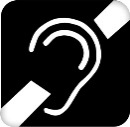 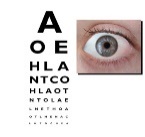 Seeing/hearing-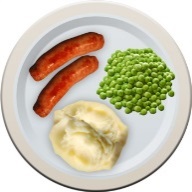 How I eat (preferences, issues with choking, etc.):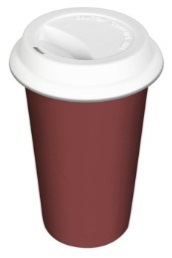 How I drink: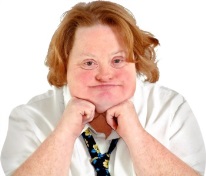 How I keep safe (behaviour, bed rails…):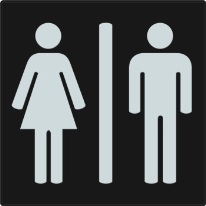 How I use the toilet (incontinence, support using the toilet):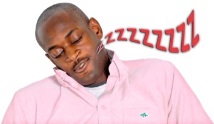 How and when I like to sleep: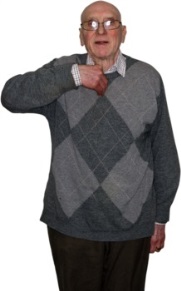 Other things that are important to me:My PreferencesMy PreferencesThings that work for me or that I like such as: watching TV, listening to the radio, sitting up in bed, talking about sport, joking around…And things that don’t work for me or that I don’t like such as: certain types of food, people shouting, being touched, too much noisy chat…Things that work for me or that I like such as: watching TV, listening to the radio, sitting up in bed, talking about sport, joking around…And things that don’t work for me or that I don’t like such as: certain types of food, people shouting, being touched, too much noisy chat…Things that work for me or that I like 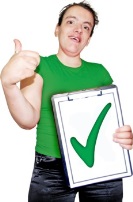 And things that don’t work for me or that I don’t like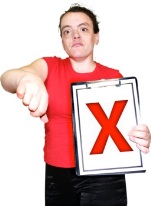 